Lampiran 17LEMBAR TES AKHIR BELAJAR BAHASA INDONESIA SISWASIKLUS INama		:Stambuk	:Hari/Tanggal	:Bacalah cerita dibawah ini kemudian jawablah pertanyaan sesuai dengan isi bacaan!!Tiga Lembu Jantan dan SingaSeekor singa telah lama mengamati 3 ekor lembu jantan yang sedang makan di padang rumput yang terbuka. Sang Singa telah beberapa kali mencoba untuk menyerang kawanan lembu tersebut, tetapi kawanan tersebut selalu bersatu, saling membantu satu sama lain sehingga sang Singa selalu mengalami kegagalan. Sang Singa hanya memiliki harapan tipis untuk memangsa lembu-lembu tersebut karena sang Singa bukanlah tandingan ketiga lembu jantan yang kuat, bertanduk tajam dan berkuku kaki yang keras. Tetapi sang Singa tidak pernah meninggalkan padang tersebut karena selalu tergiur untuk memangsa kawanan lembu itu.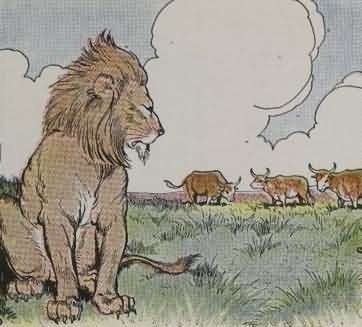 Suatu hari, kawanan lembu ini bertengkar hebat sesamanya, dan akibat pertengkaran itu, mereka sekarang berdiri sendiri-sendiri, terpisah jauh antara yang satu dengan yang lainnya.Saat itulah sang Singa dengan mudahnya menerkam lembu-lembu tersebut satu-persatu.Jawablah pertanyaan berikut ini !Tuliskan  judul dari cerita diatas !Tuliskan tokoh-tokoh yang ada dalam cerita diatas !Bagaimanakah sifat dari tokoh-tokoh yang ada dalam cerita ?Tulislah amanat yang terkandung dalam cerita !Tuliskan secara singkat cerita diatas !Lampiran 18KUNCI JAWABANTiga Lembu jantan dan Singa3 ekor Lembu Jantan dan SingaLembu Jantan wataknya tidak setia kawan dan Singa wataknya rakusDengan bersatu, kita menjadi kuatSeekor singa telah lama mengamati 3 ekor lembu jantan yang sedang makan di padang rumput yang terbuka. Sang Singa telah beberapa kali mencoba untuk menyerang kawanan lembu tersebut, tetapi kawanan tersebut selalu bersatu, Sang Singa hanya memiliki harapan tipis untuk memangsa lembu-lembu tersebut karena sang Singa bukanlah tandingan ketiga lembu jantan yang kuat Suatu hari, kawanan lembu ini bertengkar hebat sesamanya, dan akibat pertengkaran itu, mereka sekarang berdiri sendiri-sendiri, terpisah jauh antara yang satu dengan yang lainnya. Saat itulah sang Singa dengan mudahnya menerkam lembu-lembu tersebut satu-persatu.Lampiran 19Pedoman PenskoranLampiran 20 LEMBAR TES AKHIR BELAJAR BAHASA INDONESIA SISWASIKLUS IINama		:Stambuk	:Hari/Tanggal	:Bacalah cerita dibawah ini kemudian jawablah pertanyaan sesuai dengan isi bacaan!!Perlombaan antara Kelinci dan Kura-kura Seekor kelinci mengejek seekor kura-kura karena bergerak terlalu lambat. "Pernahkah kamu tiba di tujuanmu?" kata sang Kelinci sambil tertawa."Ya," jawab sang Kura-kura, "dan Saya selalu tiba lebih cepat dari yang pernah kamu bayangkan. "Mari kita berlomba dan membuktikan siapa yang lebih cepat."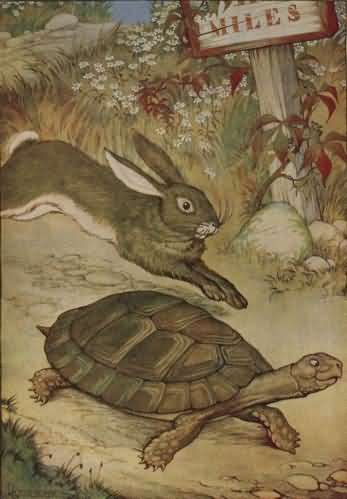 Kelinci tersebut merasa lucu sekaligus senang dengan perlombaan lari yang diajukan oleh sang Kura-kura, dan Ia pun menyetujui perlombaan lari itu. Untuk itu ditunjuklah seekor Rubah yang diangkat menjadi wasit.Saat perlombaan dimulai, sang Kelinci berlari dengan cepatnya hingga hampir tidak terlihat lagi, dan untuk membuat sang Kura-kura merasa lebih bodoh karena memberikan tantangan lomba melawan sang Kelinci, di pertengahan jalan, sang Kelinci pun berbaring dan tidur.Sementara itu sang Kura-kura tetap berjalan perlahan, sedikit demi sedikit, dan melewati tempat di mana sang Kelinci tidur. Saat sang Kura-kura mendekati garis finish, sang Kelinci terbangun dan berlari sekencang-kencangnya untuk mencapai garis finish. Tetapi apa daya, walaupun sang Kelinci berlari sekuat tenaga, Ia tidak dapat mengalahkan sang Kura-kura yang telah mencapai finish terlebih dahulu.Jawablah pertanyaan dibawah dengan jawaban yang benar !Tuliskan judul dari cerita diatas !Siapakah tokoh dalam cerita diatas !Bagaimanakah sifat kelinci dan kura-kura ?Tuliskan amanat yang terdapat dalam cerita !Tuliskan rangkuman dari cerita diatas !Lampiran 21KUNCI JAWABANPerlombaan antara kelinci dan kura-kuraKelinci, Kura-kura dan RubahKelinci sifatnya sombong, kura-kura sifatnya baik hati dan tidak sombong dan rubah sifatnya baikJanganlah menjadi orang yang sombong karena kesombongan akan menjadikan kita gagalKelinci dan kura-kura melakukan perlombaan untuk mengetahui siapa yang paling cepat diantara mereka berdua dan diambillah seekor rubah untuk menjadi wasit dalam perlombaan ini. Perlombaan pun dimulai dan kelinci berlari dengan kencang dan meninggalkan kura-kura jauh dibelakang. Dalam perjalanan kelinci singgah beristirahat dan tertidur sehingga ia tidak sadar bahwa kura-kura telah melewati dia sehingga kura-kuralah yang menjadi pemenang dalam perlombaan ini.Lampiran 22Pedoman PenskoranLampiran 23Tabel Skor Hasil Belajar Bahasa Indonesia Siklus ISiswa Kelas V SD Negeri 3 Wanio Kecamatan Panca Lautang Kabupaten SidrapCatatan :Lampiran 24 Tabel Skor Hasil Belajar Bahasa Indonesia Siklus IISiswa Kelas V SD Negeri 3 Wanio Kecamatan Panca Lautang Kabupaten SidrapCatatan :Lampiran 25Rekapituasi Hasil Belajar Bahasa Indonesia Kelas V Siklus I Dengan Siklus IILampiran 26Dokumentasi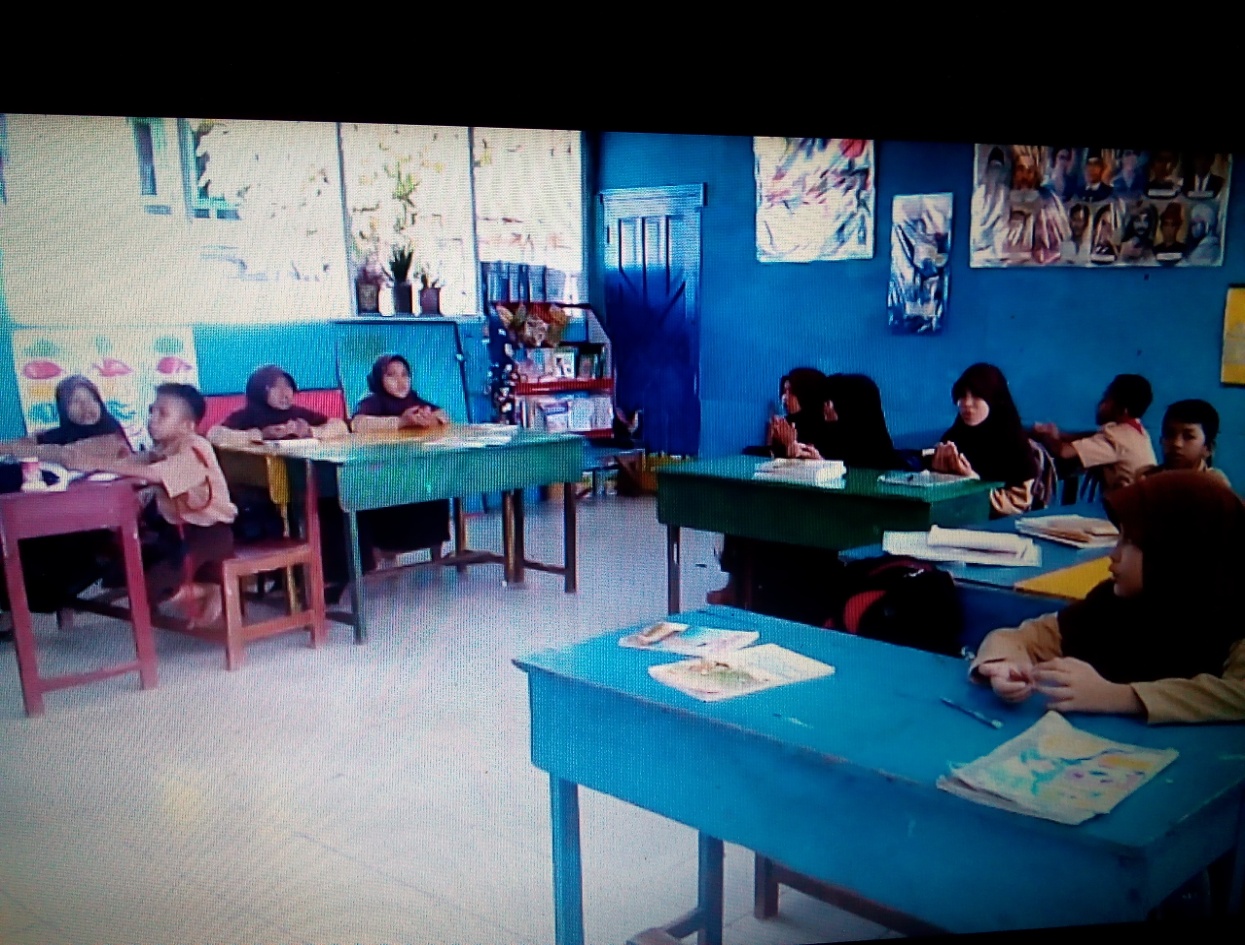 Berdoa sebelum belajargfhjBerdoa Sebelum Belajar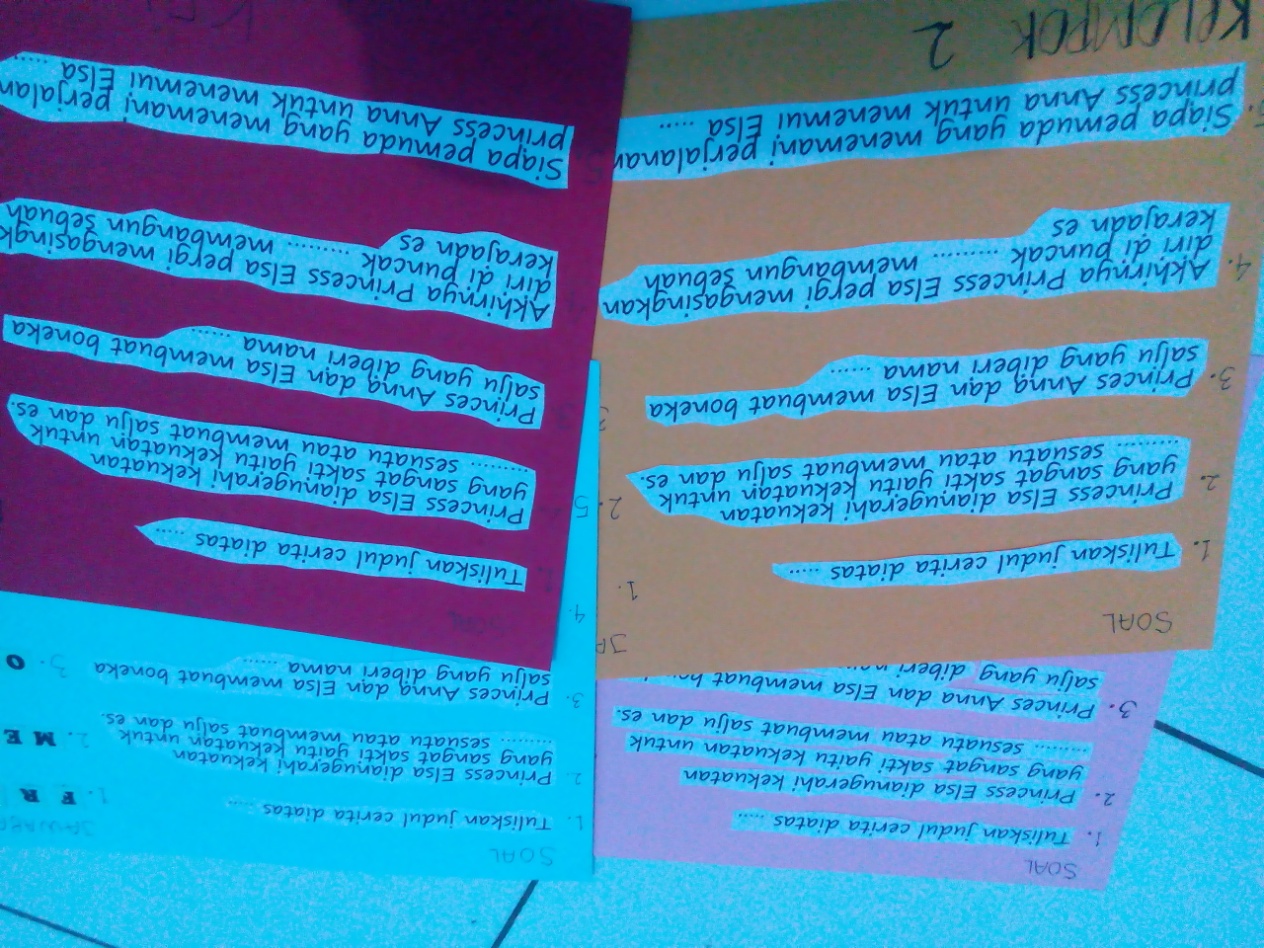 Menyiapkan Kartu Soal dan Kartu jawaban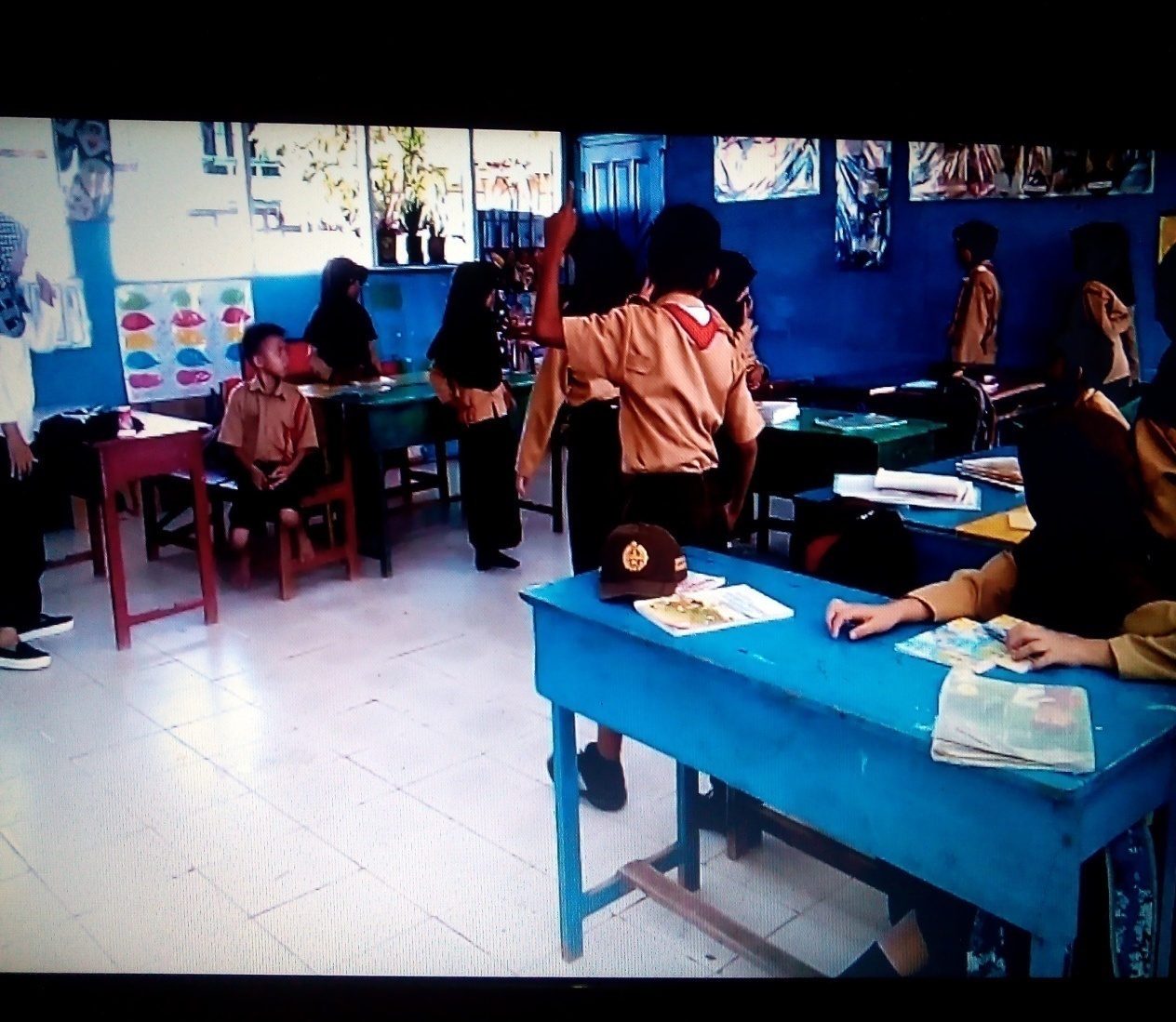 Membagi Siswa dalam beberapa Kelompok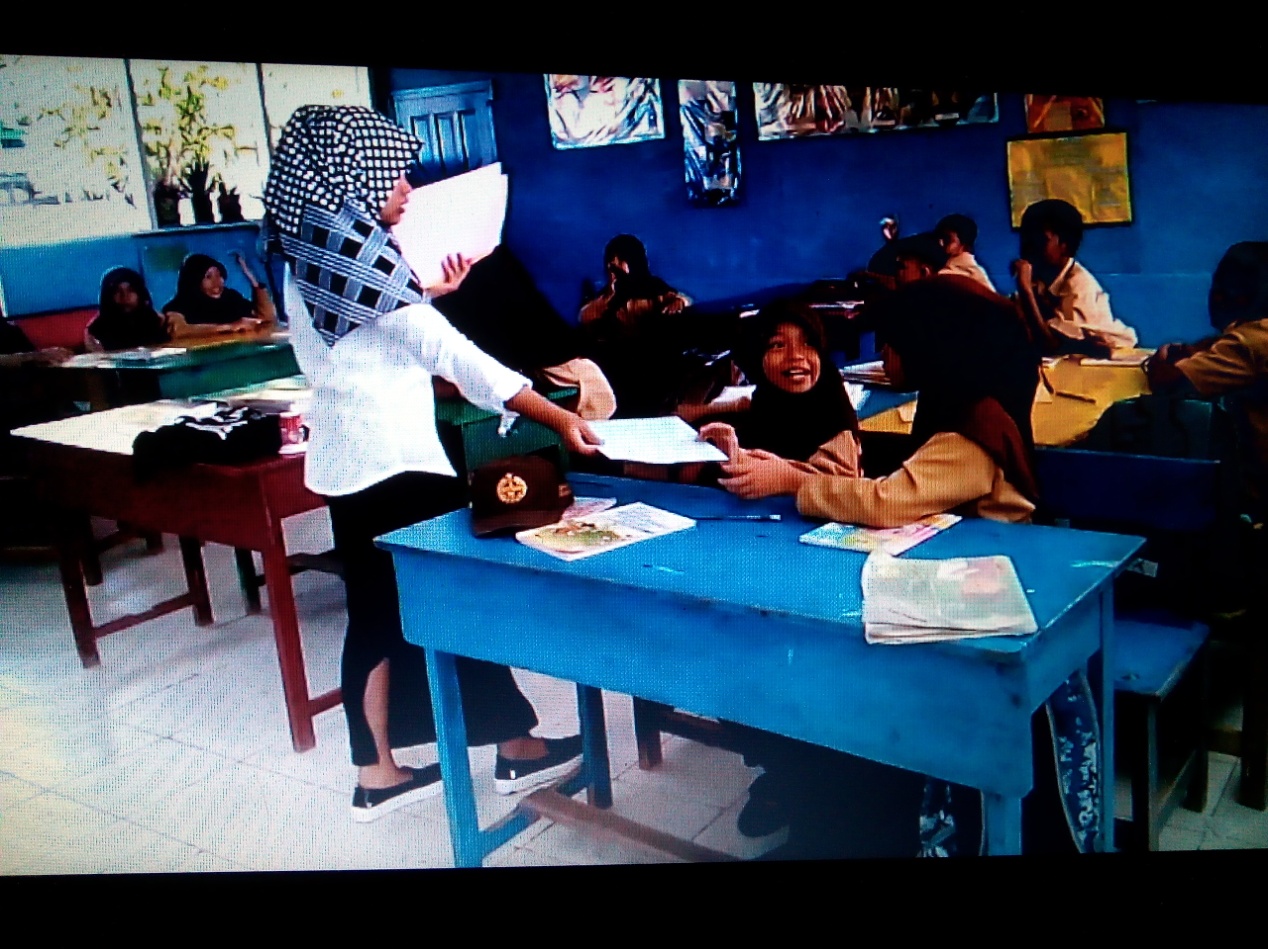 Membagikan Lembar Kerja Siswa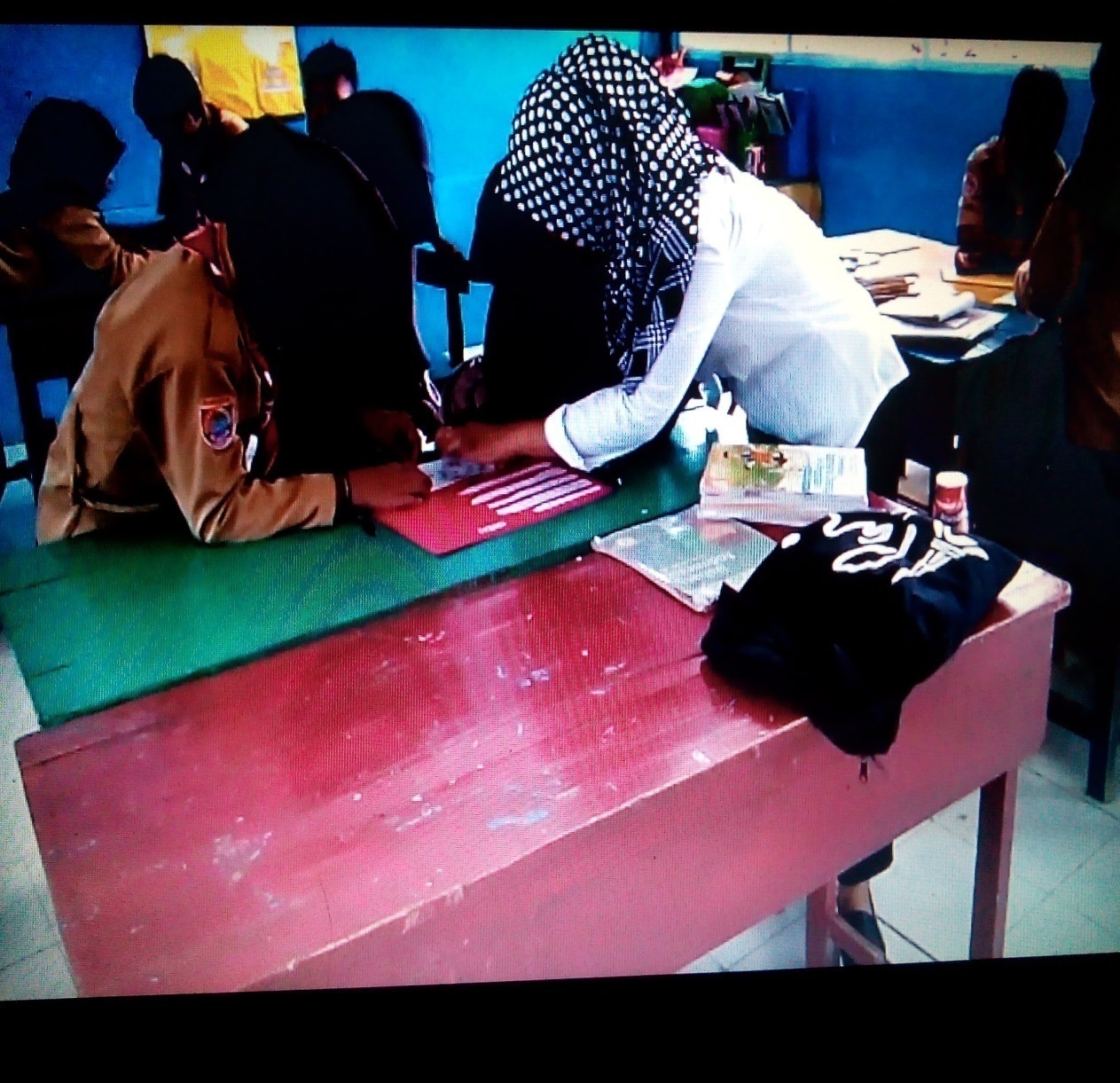 Mengarahkan SMembimng Siswa untuk Mengerjakan LKS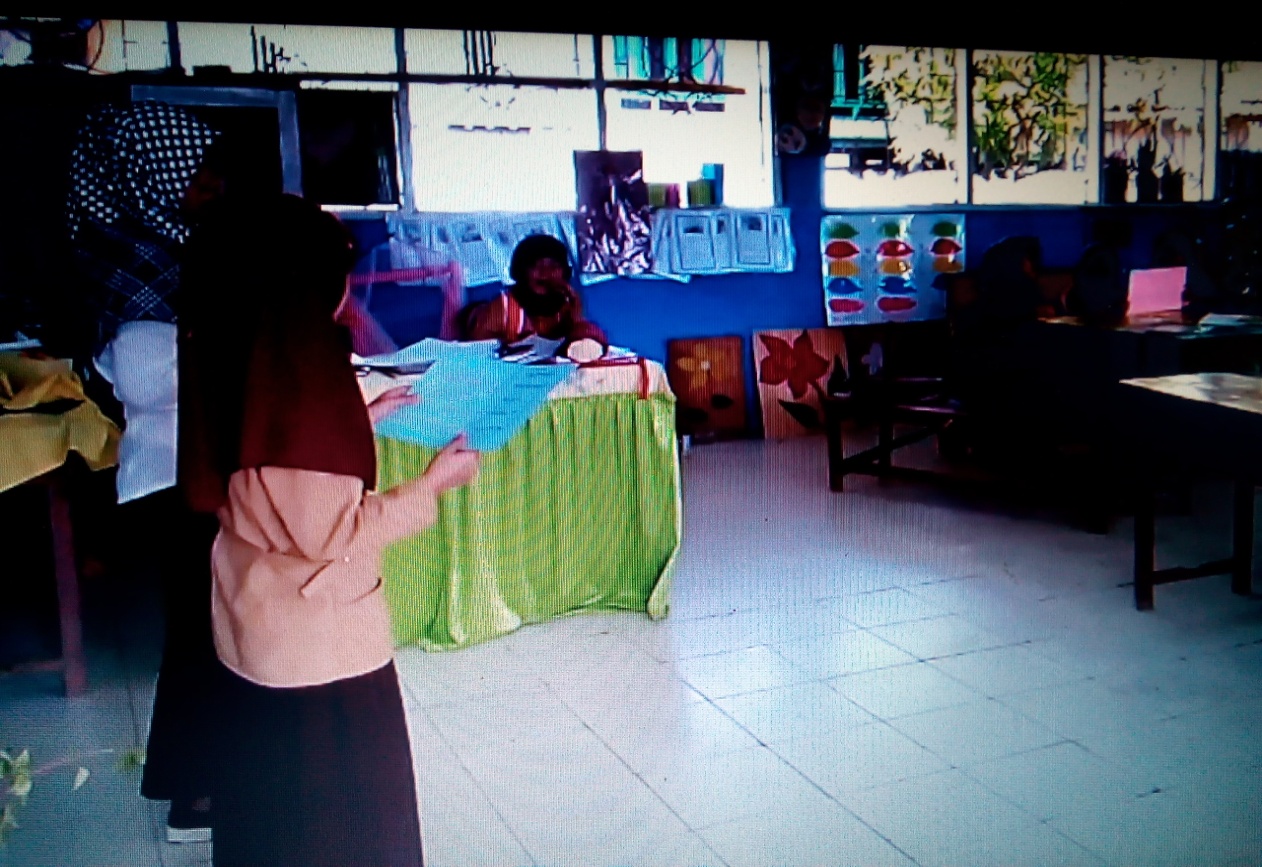 Siswa Mempersentasekan Hasil PekerjaannyaNo soalKriteria PenskoranBobotSkor1Menjawab dengan benar dan lengkapMenjawab dengan benar dan tidak lengkapTidak ada jawaban yang benarTidak menjawab321032Menjawab dengan benar dan lengkapMenjawab dengan benar dan tidak lengkapTidak ada jawaban yang benarTidak menjawab321033Menjawab dengan benar dan lengkapMenjawab dengan benar dan tidak lengkapTidak ada jawaban yang benarTidak menjawab321034Menjawab dengan benar dan lengkapMenjawab dengan benar dan tidak lengkapTidak ada jawaban yang benarTidak menjawab321035Menjawab dengan benar dan lengkapMenjawab dengan benar dan tidak lengkapTidak ada jawaban yang benarTidak menjawab32103Skor Maksimal Skor Maksimal Skor Maksimal 15No soalKriteria PenskoranBobotSkor1Menjawab dengan benar dan lengkapMenjawab dengan benar dan tidak lengkapTidak ada jawaban yang benarTidak menjawab321032Menjawab dengan benar dan lengkapMenjawab dengan benar dan tidak lengkapTidak ada jawaban yang benarTidak menjawab321033Menjawab dengan benar dan lengkapMenjawab dengan benar dan tidak lengkapTidak ada jawaban yang benarTidak menjawab321034Menjawab dengan benar dan lengkapMenjawab dengan benar dan tidak lengkapTidak ada jawaban yang benarTidak menjawab321035Menjawab dengan benar dan lengkapMenjawab dengan benar dan tidak lengkapTidak ada jawaban yang benarTidak menjawab32103Skor Maksimal Skor Maksimal Skor Maksimal 15NoNamaL/PSkorSkorSkorSkorSkorJumlah SkorNilaiKet.NoNamaL/P0-30-30-30-3 0-3Jumlah SkorNilaiKet.1Muh. ErgiL332121173,34T2Sahrill L32210853,34TT3Arhan. SL322221173,34T4Adrian L32211960TT5Darmansyah L22121853,34TT6Saputra L22212960TT7Hasniar P322121066.67TT8Syahratul WildaniaP332221280T9MusdalifahP322221173,34T10Herna P32112960TT11Nurhikmah P322221173,34T12Puspita sari P332121173,34T13Nadia Febria P332221280T14Syamsinar P321221073,34T15Darniati P32211960TTJUMLAHJUMLAHJUMLAHJUMLAHJUMLAHJUMLAHJUMLAHJUMLAH1013,3RATA-RATARATA-RATARATA-RATARATA-RATARATA-RATARATA-RATARATA-RATARATA-RATA67.55% KETIDAKTUNTASAN % KETIDAKTUNTASAN % KETIDAKTUNTASAN % KETIDAKTUNTASAN % KETIDAKTUNTASAN % KETIDAKTUNTASAN % KETIDAKTUNTASAN % KETIDAKTUNTASAN 46,66%% KETUNTASAN% KETUNTASAN% KETUNTASAN% KETUNTASAN% KETUNTASAN% KETUNTASAN% KETUNTASAN% KETUNTASAN53,34%KNoNamaL/PSkorSkorSkorSkorSkorJumlah SkorNilaiKet.NoNamaL/P0-30-30-30-30-3Jumlah SkorNilaiKet.1Muh. ErgiL333321493,34T2Sahrill L332211173,34T3Arhan. SL332221280T4Adrian L323121173,34T5Darmansyah L322211066,67TT6Saputra L332221280T7Hasniar P332211173,34T8Syahratul WildaniaP333231493,34T9MusdalifahP332321386,67T10Herna P322221173,34T11Nurhikmah P333221386,67T12Puspita sari P323221280T13Nadia Febria P333231493,34T14Syamsinar P332321386,67T15Darniati P322221280TJUMLAHJUMLAHJUMLAHJUMLAHJUMLAHJUMLAHJUMLAHJUMLAH1013,0RATA-RATARATA-RATARATA-RATARATA-RATARATA-RATARATA-RATARATA-RATARATA-RATA81,34% KETIDAKTUNTASAN% KETIDAKTUNTASAN% KETIDAKTUNTASAN% KETIDAKTUNTASAN% KETIDAKTUNTASAN% KETIDAKTUNTASAN% KETIDAKTUNTASAN% KETIDAKTUNTASAN6,66%% KETUNTASAN% KETUNTASAN% KETUNTASAN% KETUNTASAN% KETUNTASAN% KETUNTASAN% KETUNTASAN% KETUNTASAN93,34%SBNoNama SiswaNilai Siklus IKeteranganNilai Siklus IIKeteranganKet.1Muh. Ergi73,34Tuntas93,34TuntasM/T2Sahrill 53,34T. Tuntas73,34TuntasM/T3Arhan. S73,34Tuntas80TuntasM/T4Adrian 60T. Tuntas73,34TuntasM/T5Darmansyah 53,34T. Tuntas66,67T. TuntasM/T.T6Saputra 60T. Tuntas80TuntasM/T7Hasniar 66.67T. Tuntas73,34TuntasM/T8Syahratul Wildania80Tuntas93,34TuntasM/T9Musdalifah73,34Tuntas86,67TuntasM/T10Herna 60T. Tuntas73,34TuntasM/T11Nurhikmah 73,34Tuntas86,67TuntasM/T12Puspita sari 73,34Tuntas80TuntasM/T13Nadia Febria 80Tuntas93,34TuntasM/T14Syamsinar 73,34Tuntas86,67TuntasM/T15Darniati 60T. Tuntas80TuntasM/TJumlah Jumlah 1013,3T.T1013,0TRata-rata Rata-rata 67.55T.T81,34TKetuntasan Belajar (%)Ketuntasan Belajar (%)53,34%T.T93,34%TKetidaktuntasan Belajar (%)Ketidaktuntasan Belajar (%)46,66%T.T6,66%T